				Informacja prasowa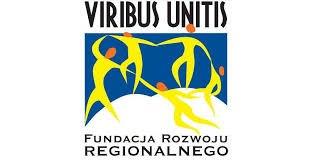 Nowy Sącz, 20 sierpnia 2019 r.„WebQuest teraz także w edukacji osób z zaburzeniami słuchu”Od nowego roku szkolnego nauczyciele w szkołach dla głuchych i słabosłyszących mogą korzystać z nowej, bardzo atrakcyjnej dla uczniów metody nauczania. WebQuest, bo o nim mowa, po raz pierwszy został dostosowany do specyfiki edukacji surdopedagogicznej. Powstało też 60 scenariuszy lekcji w języku polskim, czeskim i słowackim. Było to możliwe dzięki staraniom fundacji Viribus Unitis z Nowego Sącza i środkom z unijnego programu Erasmus+.WebQuest to metoda, która uczy samodzielnego poszukiwania wiedzy i rozwija umiejętność pracy w zespole. Nie przez przypadek w jej nazwie pojawia się słowo Web, czyli angielski odpowiednik sieci internetowej. Uczniowie szukają potrzebnych informacji przede wszystkim w podanych źródłach internetowych, by następnie wspólnie je opracować i przygotować prezentację. „Ugłuchawianie” WebQuestówChoć metoda WebQuest znana jest na świecie od 20 lat i bywa wykorzystywana w edukacji powszechnej, do tej pory nie można było jej zastosować w nauczaniu młodzieży z zaburzeniami słuchu. „Głusi to bardzo niejednorodne środowisko. W szkołach specjalnych w jednej klasie uczą się uczniowie z różnymi ubytkami słuchu i skojarzonymi niepełnosprawnościami. Trzeba też pamiętać, że dla głuchych język polski jest językiem obcym i rozumienie pojęć abstrakcyjnych bywa dla nich problemem. W takich uwarunkowaniach odpowiednie opracowanie scenariuszy WebQuestów było sporym wyzwaniem. Nasze «ugłuchawianie» WebQuestów polegało na ich uproszczeniu. To trochę tak, jakby z pięknych, grubych dębów wyciosać chudziutkie rzeźby” – mówi Jakub Józefiak, koordynator międzynarodowego projektu „Innowacyjne metody nauczania oparte na metodzie rozwiązywania projektów”. By opracować jak najlepsze WebQuesty, do międzynarodowego zespołu zaproszono do współpracy nauczycieli ze szkół specjalnych dla niesłyszących i słabosłyszących w Tarnowie, w miejscowości Valašské Meziříčí w Czechach i Lewoczy na Słowacji. Każdy z 60 scenariuszy lekcji został przetestowany na zajęciach w szkołach dla głuchych w Polsce, Czechach i na Słowacji. Z finalnych wersji WebQuestów dla głuchych mogą od tego roku szkolnego bezpłatnie korzystać wszyscy nauczyciele i surdopedagodzy. Korzyści z WebQuestów Zalety WebQuestów w edukacji głuchych są nie do przecenienia. Poszerzają słownictwo czynne i bierne, rozwijają umiejętność logicznego i krytycznego myślenia, stymulują kreatywność, uczą samodzielności i odpowiedzialności za pracę, pogłębiają umiejętność pracy w zespole i – co równie ważne – pomagają uczniowi nabrać większej pewności siebie, uczą autoprezentacji i umiejętności pokonywania barier komunikacyjnych. Dzięki ciekawej formie i wykorzystaniu Internetu, uczniowie znacznie bardziej angażują się w wykonanie projektu niż w przypadku tradycyjnych metod nauczania. Tematy WebQuestów, np. Fizyka w kuchni, Oszczędzanie energii elektrycznej w domu, Co dalej po gimnazjum, Krótki spacer po kosmosie, Planowanie wycieczki klasowej czy Język głuchych zostały tak dobrane, by z jednej strony przynosiły praktyczną wiedzę, z drugiej – by można je przeprowadzić na lekcjach różnych przedmiotów. Efekt kuli śnieżnejOpracowane w ramach projektu WebQuesty już spotykają się z dużym zainteresowaniem surdopedagogów. „Nauczyciele sami mówią, że jest im po drodze z tym projektem. W nauczaniu specjalnym jest teraz tendencja do przewartościowania myślenia. Najlepiej ujęła to pani dyrektor Beata Domańska z Tarnowa na jednym z upowszechniających seminariów: chodzi o to, by proces wtłaczania wiedzy zastąpić metodą włączania interesariuszy w proces dydaktyczny. WebQuesty idealnie się w to wpisują” – mówi Jakub Józefiak. Warto wspomnieć też o wartości dodanej całego projektu. Nauczyciele z Polski, Czech i Słowacji podczas międzynarodowych spotkań projektowych mogli skonfrontować sposób nauczania i podejścia do ucznia. „Zwiedzanie obcej szkoły, a tym bardziej w innym państwie, to dla nauczyciela wielka atrakcja. Od zdziwienia, że gdzieś w pokoju nauczycielskim są wygodne kanapy zamiast twardych krzeseł po porównanie, na ile poszczególne systemy edukacji są elastyczne i pozwalają na autorskie programy. To pootwierało nauczycielom w głowach, że może być inaczej” – podsumowuje Jakub Józefiak.Pomysłodawcą i liderem projektu „Innowacyjne metody nauczania oparte na metodzie rozwiązywania projektów” w ramach programu Erasmus+ była Fundacja Viribus Unitis z Nowego Sącza, która na swoim koncie ma już kilka projektów dla głuchych. Partnerami były szkoły specjalne dla niesłyszących i słabosłyszących w Tarnowie, w miejscowości Valašské Meziříčí w Czechach i Lewocza na Słowacji.Więcej na www.unitis.pl/projekty-realizowane/erasmus.htmlKontakt dla mediów:Jakub Józefiake-mail: cuba.jozefiak@gmail.com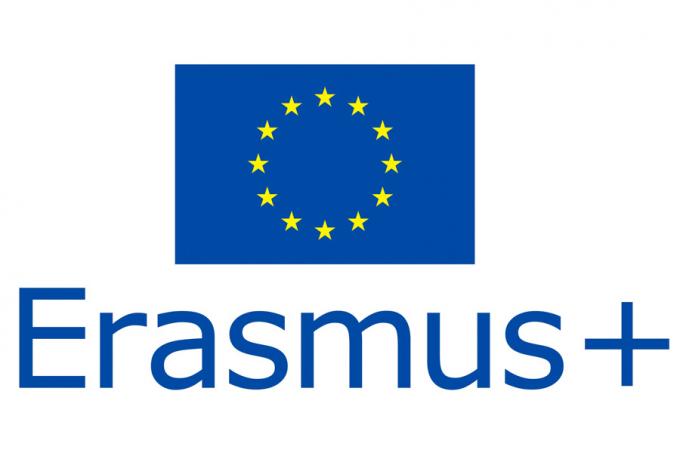 